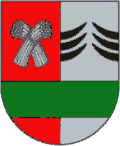 ŠAKIŲ RAJONO SAVIVALDYBĖS ADMINISTRACIJOS ŠVIETIMO IR SPORTO SKYRIUSKodas 188772814, Bažnyčios g.4, LT-71120 Šakiai, tel.8 345 60762, faks. 8 345 60762, el. paštas svietim.sakiai@is.lt                                                                                                                                                    2015-06-02Šakių Varpo mokyklos mergaičių komanda užėmė I-ą vietą Lietuvos mokinių Olimpinio festivalio lengvosios atletikos keturkovės finalinėse varžybose!Data: 2015 05 27Vieta: Alytaus stadionas Varžybų dalyvai: mokyklų mergaičių ir berniukų, gimusių 2001m. ir jaunesnių komandos. Komandos sudėtis 6 mergaitės, 6 berniukai.Varžybų programa:Mergaitėms - 60 m bėgimas, šuolis į tolį, kamuoliuko (150 g) metimas, 500 m bėgimas.Berniukams - 60m bėgimas, šuolis į tolį, kamuoliuko (150 g) metimas, 800 m bėgimas.Š. m. gegužės 7 d., Šakių Žiburio gimnazijos stadione, varžėsi Šakių rajono bendrojo ugdymo mokyklų mergaičių ir berniukų komandos dėl patekimo į Lietuvos mokinių Olimpinio festivalio keturkovės tarpzonines varžybas. I-ąją vietą rajoninėse keturkovės varžybose užėmusios Šakių Varpo mokyklos mergaičių ir berniukų komandos,  iškovojo teisę atstovauti rajoną Lietuvos mokinių Olimpinio festivalio keturkovės tarpzoninėse varžybose, Jurbarke. Tarpzoninėse varžybose berniukų komanda užėmė III-ią vietą, o mergaičių komanda, užėmusi I-ą vietą, pateko į finalines keturkovės varžybas, Alytuje. Merginų komandai sėkmė šypsojosi ir finalinėse varžybose. Šakių Varpo mokyklos mergaičių komanda tapo I-os vietos nugalėtoja Lietuvos mokinių Olimpinio festivalio keturkovės finalinėse varžybose. Komandos sudėtis – L. Sabaliauskaitė (II vieta asmeninėse), V. Kaminskaitė, G. Beniušytė, K. Mačytė, V. Rūsteikaitė, B. Šiuikaitė.Nugalėtojų merginų komandos treneris – Šakių Varpo mokyklos vyr. mokytojas Algirdas Ulinskas.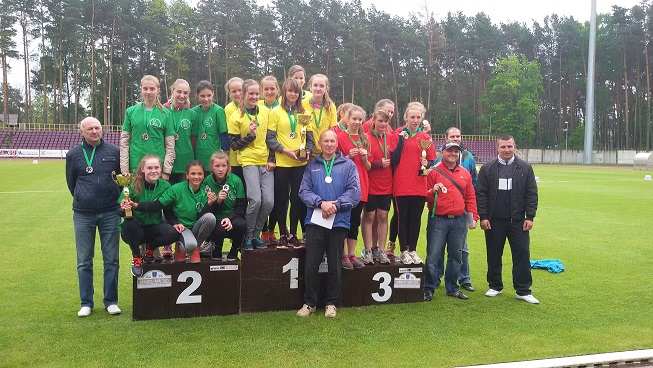 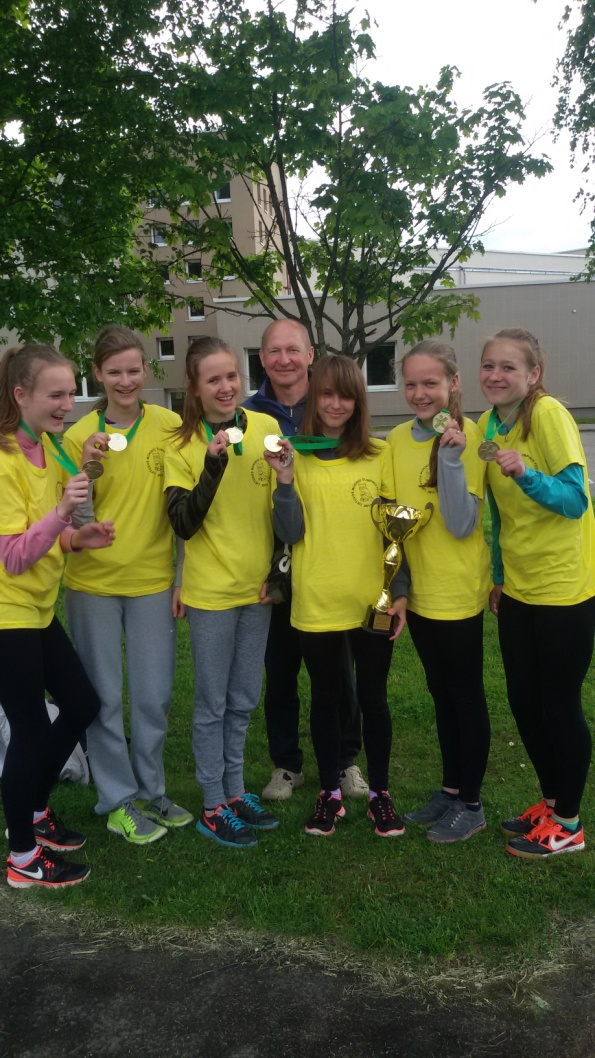 